Name: 						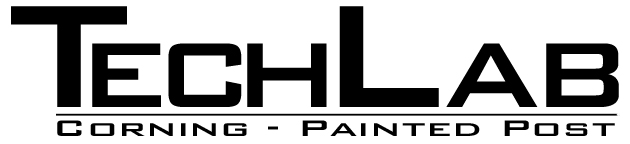 Period # 		Technology Assessment Criteria - Hand Eye Coordination ProjectCriterion D: EvaluatingMaximum: 8Students evaluate a solution.  At the end of year 5, students should be able to:Design detailed and relevant testing methods, which generate data, to measure the success of the solutionCritically evaluate the success of the solution against the design specificationsExplain how the solution could be improvedExplain the impact of the solution on the client/target audienceAchievement levelLevel descriptor0The student does not reach a standard described by any of the descriptors below.1-2The student:i. 	designs a testing method, which is used to measure the success of the	solutionii. 	states the success of the solution.3-4The student:i. 	designs a relevant testing method, which generates data, to measure	the success of the solutionii. 	outlines the success of the solution against the design specification	based on relevant product testingiii. 	outlines how the solution could be improvediv. 	outlines the impact of the solution on the client/target audience.5-6The student:i. 	design relevant testing methods, which generate data, to measure the	success of the solutionii. 	explains the success of the solution against the design specification	based on relevant product testingiii. 	describes how the solution could be improvediv. 	explains the impact of the solution on the client/target audience, with	guidance.7-8The student:i. 	designs detailed and relevant testing methods, which generate data, to	measure the success of the solutionii. 	critically evaluates the success of the solution against the design	specification based on authentic product testingiii. 	explains how the solution could be improvediv. 	explains the impact of the product on the client/target audience.EvaluatingStrandInitial ScoreFinal ScoreEvaluatingDesign testing methods:Describe a test for each design specification, include the size of the sample desired, and describe the finding for each test.Sample:Fun – We will ask 10 pre-school children to play with our ___?___ (name of the toy).  While observing the children we collected the following data: willingness of the client to try the toy; willingness to continue playing with the toy; evidence of appropriate challenge for the client; frequency of frustration.Improves Hand Eye CoordinationSafeSelf-ContainedRobustOther ____________EvaluatingEvaluate the success of the solution:Describe here the success of your Hand Eye Coordination Toy based on the data collected from your Tests above.After collecting all relevant data for each test we will rate the performance of the toy against each design specification with one of the following: Excellent, Good, Fair, or Failed.Sample:Fun - 2 children were not able to understand how to operate the toy; 2 children tried playing with the toy but soon stopped and began playing with other children; 6 children were able to successfully use the toy and continued to use it willingly; 2 of those 6 children who were successful, vigorously challenged one another to compete for which could solve the problem faster. With this data we have rated the performance on this design specification as –Good.Improves Hand Eye CoordinationSafeSelf ContainedRobustOther___________EvaluatingExplain how the solution could be improved:Describe any changes you would make which would help your toy better meet the needs of your clients. EvaluatingExplain the impact of the solution:Think about skill development of pre-school children, needs of parents, and entertainment for families when you do this part. How will your toy help your client/s?